CUPE Local 110 Retirement Dinner and Dance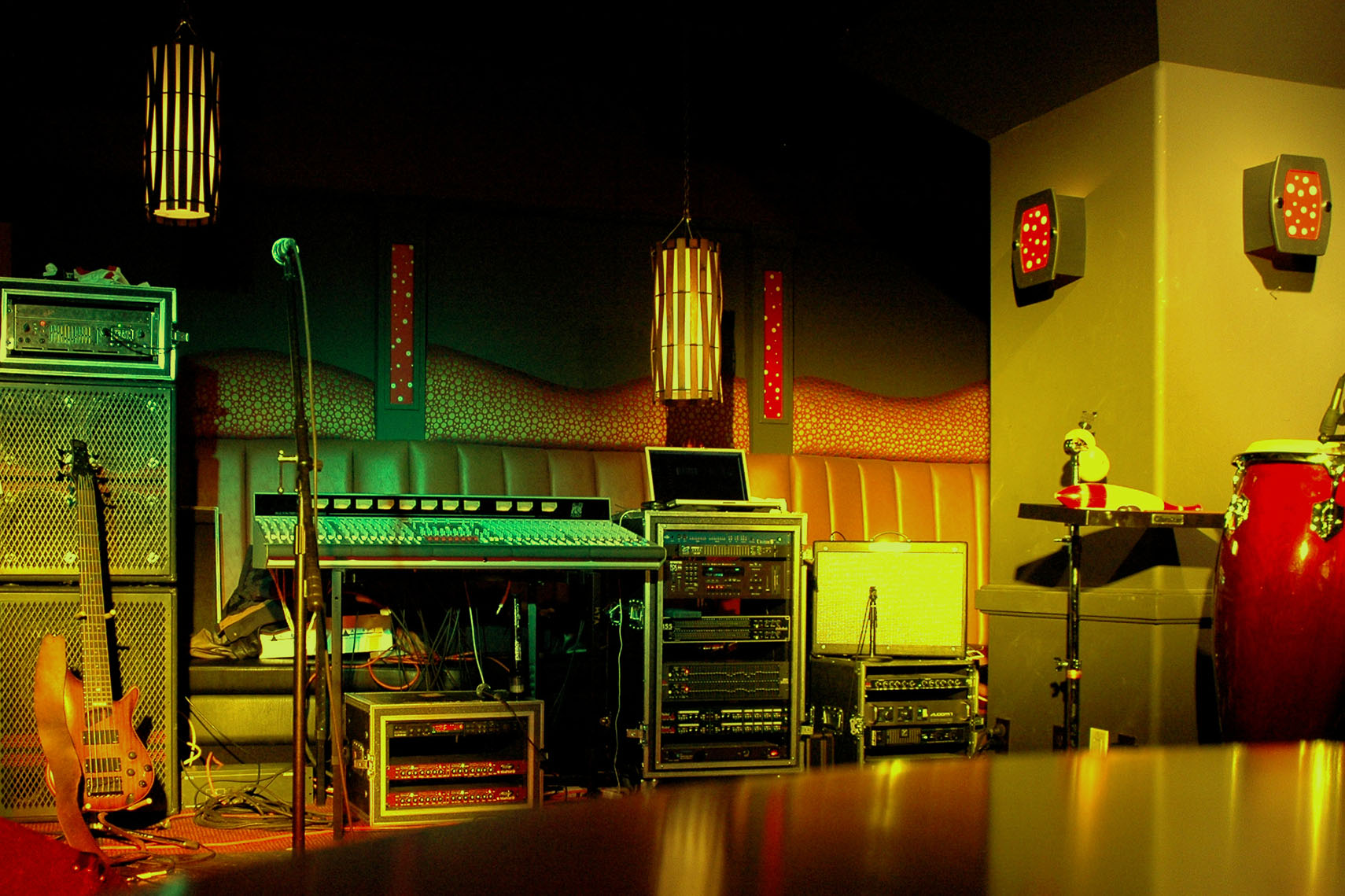  $25.00-6:00 pm doors open.-7:00 pm Dinner.         Entrées Choice of	;-Roast Prime Rib of Beef au jus (herbed garlic demi)-Stuffed chicken breast with asparagus and provolone cheese.- Dessert:Chocolate espresso torte with hazelnut infused cream.April/07/2018 	6:00 pm – 1:00 amAsk any local 110 executives for ticketsHOLIDAY INN, AIRPORT	 1740 Ellice Avenue 